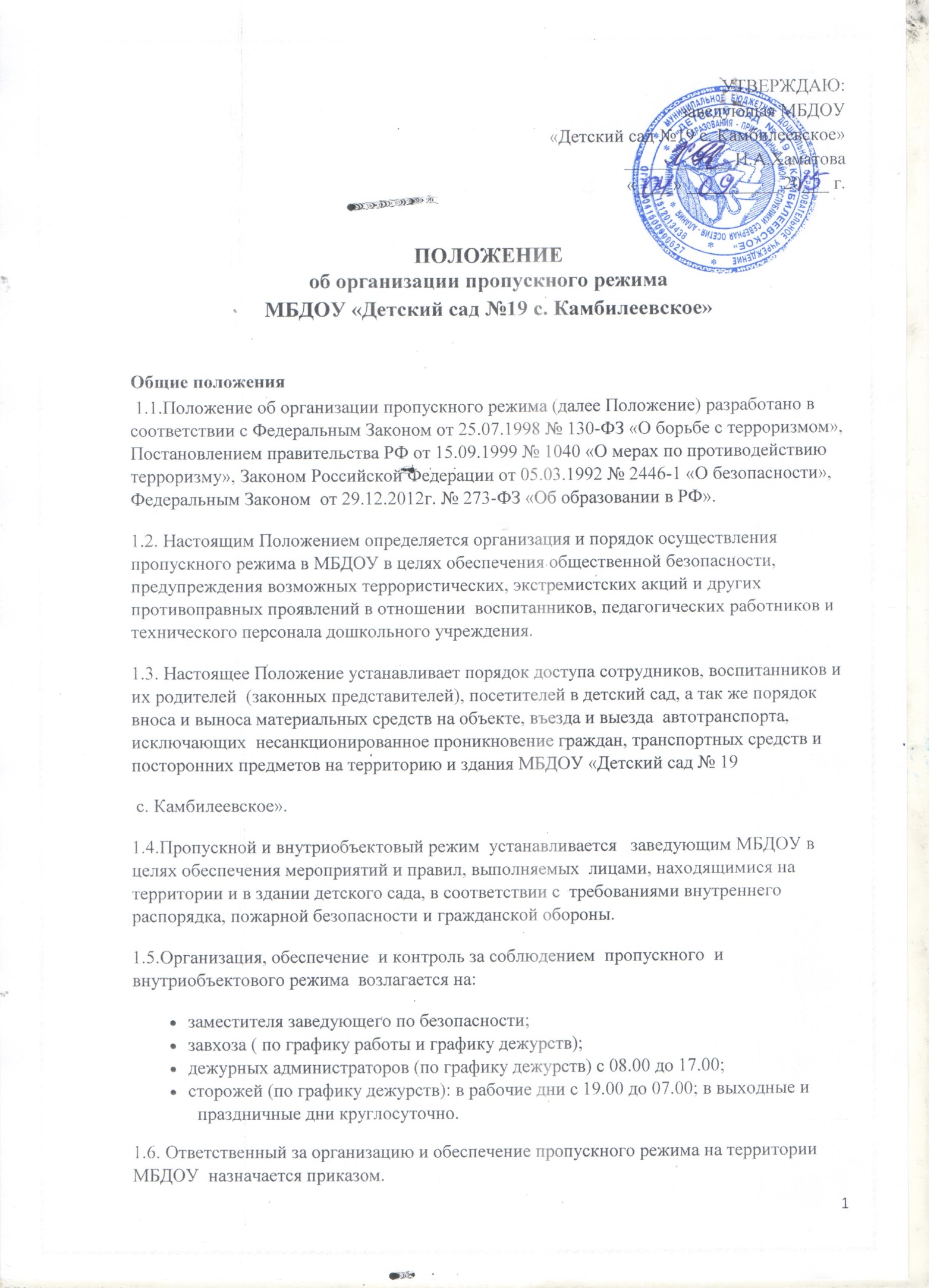 1.7. Охрану ДОУ осуществляют:сторожа ДОУ (с 19.00 -7.00 в будни, в выходные и праздничные дни с 19.00-19.00) 2. Организация пропускного режима2.1. Доступ  в МБДОУ  осуществляется:работников с 07.00 – 19.00воспитанников и их родителей (законных представителей) с 7.00 – 19.00посетителей с 9.00 – 17.002.2. Основным пунктом пропуска в МБДОУ «Детский сад № 19 с. Камбилеевское» считать один вход  дошкольного учреждения калитку № 1 по ул. Орджоникидзе,  Пропуск в МДОУ осуществляется:работников -  калитку  по ул. ТОрджоникидзе;воспитанников и родителей (законных представителей) — через калитку  по ул. Орджоникидзе посетителей -  через калитку по ул. Орджоникидзе ,  после связи с тем работником, к которому пришли (после ответов на перечень установленных вопросов приложение 1)2.3.  Допуск на территорию и в здание МБДОУ в рабочие дни с 19.00-07.00, в выходные и праздничные дни осуществлять с письменного разрешения заведующей, завхоза или заместителя заведующего по безопасности.2.4. Допуск в МБДОУ рабочих по ремонту зданий осуществлять с письменного разрешения заведующего или завхоза с понедельника по пятницу с 08.00-17.00Правила пропуска автотранспорта на территорию МДОУ3.1. Установить правила пропуска автотранспорта на территорию МДОУ:- Запретить парковку и въезд частных автомашин на территорию МДОУ, а также парковку при въезде на территорию учреждения.- Ворота держать в закрытом на замок виде;- Ключи от ворот держать на складе на специальном  щите;- После сообщения водителем о прибытии к территории МБДОУ, ответственный работник открывает и закрывает ворота после въезда автомашины и осуществляет то же самое после разгрузки – погрузки и выезда автомашины с территории МБДОУ;- Ворота для въезда автомашины на территорию МБДОУ открывать только после проверки документов;- Обязательно 1 раз в месяц  сверять списки автомашин централизованных перевозок и поставщиков услуг кладовщиком;- Хранить списки автомашин у кладовщика;- В случае отсутствия автомашины в списке автомашин централизованных перевозок и поставщиков услуг, принять меры к ограничению доступа автомашины на территорию МБДОУ и выяснению принадлежности данной автомашины к организации, занимающейся централизованными перевозками или поставками услуг;- Ответственным лицам строго  контролировать  соблюдение водителями и грузчиками правил дорожного движения, скоростного режима, мер безопасности при разгрузке-погрузке и других совершаемых действиях;- Парковку автомашин для выгрузки продуктов, товаров разрешать только через дверь, ведущую в склад;- Осуществить сопровождение выезда автомашин централизованных перевозок и поставщиков услуг;3.2. Установить  порядок допуска на территорию образовательного учреждения пожарных машин, автотранспорта аварийных бригад, машины скорой помощи:* Обеспечить  беспрепятственный проезд на территорию МБДОУ;* Осуществить обязательную проверку документов лиц, находящихся в специализированном автотранспорте;* Осуществить сопровождение выезда с территории МБДОУ специализированного автотранспорта;Обязанности  участников образовательного процесса, посетителей при осуществлении пропускного режима (ПР)4.1. Заведующий  обязан:-   издавать приказы, инструкции необходимые для осуществления ПР-   для улучшения работы ПР вносить изменения в Положение-   определять порядок контроля и ответственных за организацию ПР-   осуществлять оперативный контроль за выполнением Положения, работой ответственных лиц, дежурных администраторов и т.д.4.2. Завхоз обязан:-    обеспечить рабочее состояние системы освещения-    обеспечить свободный доступ к аварийным и запасным выходам-    обеспечить исправное состояние дверей, окон, замков, задвижек, ворот, калиток, фрамуг, стен, крыши и т.д.-    обеспечить рабочее состояние системы аварийной подсветки указателей маршрутов эвакуации-    осуществлять организацию и контроль за выполнением Положения всех участников образовательного процесса4.3. Дежурный администратор обязан:осуществлять контроль за  допуском  родителей воспитанников (законных представителей), посетителей в здание детского сада и  въезда автотранспорта на территорию МДОУ;осуществлять обход территории и здания в течение дежурства с целью выявления нарушений правил безопасности;осуществлять контроль за соблюдением Положения работниками МДОУ и посетителями;при необходимости (обнаружение подозрительных лиц, взрывоопасных или подозрительных предметов и других возможных предпосылок к чрезвычайным ситуациям) принимать решения и руководить действиями для предотвращения чрезвычайных ситуаций (согласно инструкций по пожарной безопасности, гражданской обороне, охране жизни и здоровья детей и т.д.);выявлять лиц, пытающихся в нарушении установленных правил проникнуть на территорию детского сада, совершить противоправные действия в отношении воспитанников, работников и посетителей, имущества и оборудования образовательного учреждения. В необходимых случаях с помощью средств связи подать сигнал правоохранительным органам, вызвать группу задержания вневедомственной охраны;4.4. Сторожа обязаны:осуществлять обход территории и здания в течение дежурства с целью выявления нарушений правил безопасности;при необходимости (обнаружение подозрительных лиц, взрывоопасных или подозрительных предметов и других возможных предпосылок к чрезвычайным ситуациям) принимать решения и руководить действиями для предотвращения чрезвычайных ситуаций (согласно инструкций по пожарной безопасности, гражданской обороне, охране жизни и здоровья детей и т.д.)при необходимости (обнаружение подозрительных лиц, взрывоопасных или подозрительных предметов и других возможных предпосылок к чрезвычайным ситуациям) принимать решения и руководить действиями для предотвращения чрезвычайных ситуаций (согласно инструкций по пожарной безопасности, гражданской обороне, охране жизни и здоровья детей и т.д.)выявлять лиц, пытающихся в нарушении установленных правил проникнуть на территорию детского сада, совершить противоправные действия в отношении воспитанников, работников и посетителей, имущества и оборудования образовательного учреждения. В необходимых случаях с помощью средств связи подать сигнал правоохранительным органам, вызвать группу задержания вневедомственной охраны исключить доступ в ДОУ:*  работникам с 19.00 до 07.00;* воспитанникам и их родителям (законным представителям), посетителям  в рабочие дни с 19.00 до 7.00;* в выходные и праздничные дни всем, за исключением лиц допущенных по письменному разрешению заведующей или заместителя заведующего по безопасности.4.5. Работники обязаны:работники МБДОУ,  к которым пришли дети со взрослыми  или посетители должны осуществлять контроль за пришедшим на протяжении всего времени нахождения в здании и на территории;работники МБДОУ должны проявлять бдительность при встрече в здании и на территории детского сада с посетителями (уточнять к кому пришли, проводить до места назначения и передавать другому сотруднику);работники групп, прачечной, кухни должны следить за основными и запасными выходами (должны быть всегда закрыты на запор) и исключать проход работников, родителей воспитанников и посетителей через данные входы;работники МБДОУ прежде чем открыть калитку и разрешить вход на территорию родителям (законным представителям) или посетителями должны задавать вопросы следующего содержания: фамилия, имя отчество того кто желает войти в ДОУ, в какую группу пришли (номер, название), назовите по фамилии, имени и  отчеству из работников ДОУ  к кому  хотите пройти,  назвать имя, фамилию и дату рождения ребёнка представителями которого вы являетесь, цель визита, была ли договорённость о встрече (дата, время).4.6. Родители (законные представители) воспитанников обязаны:приводить и забирать  детей лично или лицам, указанным в заявлении, не поручать это малоизвестным и неблагонадежным лицам;осуществлять вход и выход из детского сада только через калитку  по ул. Орджоникидзе;для доступа в детский сад родитель обязан связаться с группой или кабинетом работников МБДОУ при помощи дверного звонка и ответить на утверждённые  вопросы;при входе в здание детского сада родители должны проявлять бдительность и интересоваться к кому проходит посетитель, если он проходит вместе с ним по одному звонку, проводить его до места назначения  или передать работнику МБДОУ.4.7. Посетители обязаны:связаться с работником детского сада, ответить на вопросы работника;после входа на территорию следовать чётко в направлении места назначения;после выполнения цели посещения осуществлять выход чётко в направлении калитки  по ул. Орджоникидзе;не вносить в детский сад объёмные сумки, коробки, пакеты и т.д.;представляться если работники МБДОУ интересуются  личностью и целью визита.5. Участникам образовательного процесса и посетителям запрещается5.1. Работникам запрещается:-  нарушать настоящее положение;-  нарушать инструкции по пожарной безопасности, гражданской обороне, охране жизни и здоровья детей;-  оставлять без присмотра воспитанников, имущество и оборудование МБДОУ;-  оставлять незакрытыми на затвор двери, окна, фрамуги, калитки, ворота и т.д.;-  впускать на территорию и в здание неизвестных лиц и лиц, не участвующих в образовательном процессе (родственники, друзья, знакомые и т.д.);-  оставлять без сопровождения посетителей детского сада;-  находится на территории и в здании детского сада в нерабочее время, выходные и праздничные дни;5.2. Родителям (законным представителям воспитанников) запрещается:нарушать настоящее Положение;оставлять без сопровождения или присмотра своих детей;двигаться по территории детского сада в зимний период, отпуская ребёнка одного до ворот;оставлять открытыми двери в детский сад и группу;впускать в центральный вход подозрительных лиц;входить в детский сад через запасные входы;нарушать инструкции по пожарной безопасности, гражданской обороне, охране жизни и здоровья детей.5.3. Посетителям запрещается:-   Нарушать настоящее Положение.6. Участники образовательного процесса несут ответственность6.1. Работники МБДОУ несут ответственность за :невыполнение настоящего Положения;нарушение инструкций по пожарной безопасности, гражданской обороне, безопасному пребыванию детей и взрослых;нарушение инструкции по охране жизни и здоровья детей;допуск на территорию и в здание МБДОУ посторонних  лиц;допуск на территорию и в здание МБДОУ лиц в нерабочее время, выходные и праздничные дни;халатное отношение к имуществу МБДОУ.6.2. Родители (законные представители) и посетители несут ответственность за:невыполнение настоящего Положения;нарушение правил безопасного пребывания детей в МБДОУ;нарушение условий Договора;халатное отношение к имуществу МБДОУ.Приложение 1Перечень вопросовФамилия, имя отчество того кто желает войти в ДОУ.В какую группу пришли (номер, название).Назовите по фамилии, имени и  отчеству из работников ДОУ  к кому  хотите пройти.Назвать имя, фамилию и дату рождения ребёнка представителями которого вы являетесь.Цель визита.Была ли договорённость о встрече (дата, время).Сделать запись в журнале посетителей.